от 17.11.2017  № 1763О внесении изменений в постановление администрации Волгограда от 24 мая 2017 г. № 796 «Об утверждении административного регламента предоставления муниципальной услуги «Выдача письменного согласия и заключение договора на прокладку, перенос или переустройство инженерных коммуникаций, их эксплуатацию в границах полос отвода автомобильных дорог общего пользования местного значения городского округа город-герой Волгоград»В соответствии с решением Волгоградской городской Думы от 22 марта 2017 г. № 55/1587 «О даче согласия администрации Волгограда на реорганизацию комитета дорожного хозяйства, благоустройства и охраны окружающей среды администрации Волгограда и комитета транспорта, промышленности и связи администрации Волгограда  в форме присоединения комитета транспорта, промышленности и связи администрации Волгограда к комитету дорожного хозяйства, благоустройства и охраны окружающей среды администрации Волгограда, о переименовании комитета дорожного хозяйства благоустройства и охраны окружающей среды администрации Волгограда в департамент городского хозяйства администрации Волгограда и утверждении Положения о департаменте городского хозяйства администрации Волгограда», постановлением администрации Волгограда от 24 апреля 2017 г. № 607 «О реорганизации комитета дорожного хозяйства, благоустройства и охраны окружающей среды администрации Волгограда и комитета транспорта, промышленности и связи администрации Волгограда в форме присоединения комитета транспорта, промышленности и связи администрации Волгограда к комитету дорожного хозяйства, благоустройства и охраны окружающей среды администрации Волгограда», руководствуясь статьями 7, 39 Устава города-героя Волгограда, администрация ВолгоградаПОСТАНОВЛЯЕТ:1. Внести в административный регламент предоставления муниципальной услуги «Выдача письменного согласия и заключение договора на прокладку, перенос или переустройство инженерных коммуникаций, их эксплуатацию в границах полос отвода автомобильных дорог общего пользования местного значения городского округа город-герой Волгоград», утвержденный постановлением администрации Волгограда от 24 мая 2017 г. № 796 «Об утверждении административного регламента предоставления муниципальной услуги «Выдача письменного согласия и заключение договора на прокладку, перенос или переустройство инженерных коммуникаций, их эксплуатацию в границах полос отвода автомобильных дорог общего пользования местного значения городского округа город-герой Волгоград» (далее – административный регламент), следующие изменения:1.1. В пункте 1.2 раздела 1 слова «комитетом дорожного хозяйства, благоустройства и охраны окружающей среды администрации Волгограда (далее – комитет)» заменить словами «департаментом городского хозяйства администрации Волгограда (далее – департамент)».1.2. В подпунктах 1.5.1, 1.5.3 раздела 1, пунктах 2.2, 2.8, 2.9, подпункте 2.15.7 раздела 2, пунктах 3.1, 3.2, подпунктах 3.2.1, 3.2.2, 3.2.5, 3.2.6, пункте 3.3, подпунктах 3.3.1, 3.3.2, 3.3.6.2, 3.3.6.4, 3.3.6.5, 3.3.7, 3.3.8, пункте 3.4, подпунктах 3.4.2, 3.4.3, 3.4.4, 3.4.5, 3.4.6, 3.4.7, 3.5.1, 3.5.2, 3.5.7, 3.5.8 раздела 3, пунктах 4.1, 4.3, 4.4, 4.7 раздела 4, названии, пунктах 5.1, 5.2, 5.4, 5.5, 5.6, 5.10 раздела 5 слово «комитет» заменить словом «департамент» в соответствующих падежах.1.3. Подпункт 1.5.2 раздела 1 изложить в новой редакции:«1.5.2. Информация о месте нахождения, контактных телефонах, адресах электронной почты, графике приема в департаменте, филиалах по работе с заявителями Волгограда (далее – филиалы Волгограда) государственного казенного учреждения Волгоградской области «Многофункциональный центр предоставления государственных и муниципальных услуг» (далее – ГКУ ВО «МФЦ»).Департамент:адрес места нахождения: 400001, Волгоград, ул. Ковровская, 16а;справочный телефон: (8442) 39-70-31, факс: (8442) 97-25-02;электронная почта: gh_gh@volgadmin.ru;график работы: понедельник – пятница с 08.30 час. до 17.30 час., перерыв на обед с 12.30 час. до 13.30 час.Местонахождение и график работы филиалов Волгограда ГКУ ВО «МФЦ»Справочные телефоны филиалов Волгограда ГКУ ВО «МФЦ»:1.4. В подпункте 1.5.3 раздела 1, пункте 2.8 раздела 2, пунктах 3.1, 3.2, подпунктах 3.2.1, 3.2.2, 3.2.5, 3.2.6 раздела 3, пункте 3.5, подпунктах 3.5.1, 3.5.2, 3.5.3, 3.5.4, 3.5.5, 3.5.6, 3.5.7, 3.5.8 раздела 3, пункте 4.4 раздела 4, пункте 5.3 раздела 5 аббревиатуру «ГБУ ВО «МФЦ» заменить аббревиатурой «ГКУ ВО «МФЦ».1.5. В подпунктах 3.3.5.2, 3.3.6.3, 3.3.6.4, 3.3.7, 3.4.1, 3.5.1 раздела 3, пунктах 5.2, 5.8 раздела 5 слова «председатель комитета» заменить словами «руководитель департамента» в соответствующих падежах.1.6. В пунктах 4.1, 4.3, 4.9 раздела 4 слова «председатель (заместитель председателя) комитета» заменить словами «руководитель (заместитель руководителя) департамента» в соответствующих падежах.1.7. В приложении 1 к административному регламенту слова «Комитет дорожного хозяйства, благоустройства и охраны окружающей среды администрации Волгограда» заменить словами «Департамент городского хозяйства администрации Волгограда».1.8. В приложении 2 к административному регламенту:1.8.1. Слова «Комитет дорожного хозяйства, благоустройства и охраны окружающей среды администрации Волгограда, именуемый в дальнейшем Комитет, в лице председателя _____________________________________________,                                                                                                                            (Ф.И.О.)действующего на основании Положения о комитете дорожного хозяйства, благоустройства и охраны окружающей среды администрации Волгограда, утвержденного решением Волгоградской городской Думы от 24 июня 2015 г. № 31/967 «О переименовании комитета транспорта и дорожного хозяйства администрации Волгограда в комитет дорожного хозяйства, благоустройства и охраны окружающей среды администрации Волгограда и об утверждении Положения о комитете дорожного хозяйства, благоустройства и охраны окружающей среды администрации Волгограда» заменить словами «Департамент городского хозяйства администрации Волгограда, именуемый в дальнейшем Департамент, в лице руководителя __________________________________________________________,                                                                                                    (Ф.И.О.)действующего на основании Положения о департаменте городского хозяйства администрации Волгограда, утвержденного решением Волгоградской городской Думы от 22 марта 2017 г. № 55/1587 «О даче согласия администрации Волгограда на реорганизацию комитета дорожного хозяйства, благоустройства и охраны окружающей среды администрации Волгограда и комитета транспорта, промышленности и связи администрации Волгограда в форме присоединения комитета транспорта, промышленности и связи администрации Волгограда к комитету дорожного хозяйства, благоустройства и охраны окружающей среды администрации Волгограда, о переименовании комитета дорожного хозяйства, благоустройства и охраны окружающей среды администрации Волгограда в департаменте городского хозяйства администрации Волгограда и утверждении Положения о департаменте городского хозяйства администрации Волгограда».1.8.2. Слово «Комитет» заменить словом «Департамент» в соответствующих падежах.1.8.3. В разделе 7 слова «Комитет дорожного хозяйства, благоустройства и охраны окружающей среды администрации Волгограда» заменить словами «Департамент городского хозяйства администрации Волгограда».1.9. В приложении 3 к административному регламенту:1.9.1. Слова «Председателю комитета дорожного хозяйства, благоустройства и охраны окружающей среды администрации Волгограда» заменить словами «Руководителю департамента городского хозяйства администрации Волгограда».1.9.2. Слова «комитетом дорожного хозяйства, благоустройства и охраны окружающей среды администрации Волгограда» заменить словами «департаментом городского хозяйства администрации Волгограда».1.10. В приложении 4 к административному регламенту слова «комитетом дорожного хозяйства, благоустройства и охраны окружающей среды администрации Волгограда» заменить словами «департаментом городского хозяйства администрации Волгограда».2. Настоящее постановление вступает в силу со дня его официального опубликования.3. Контроль за исполнением настоящего постановления возложить на заместителя главы администрации Волгограда Сидоренко В.П.И.о. главы администрации                                                             И.С.Пешкова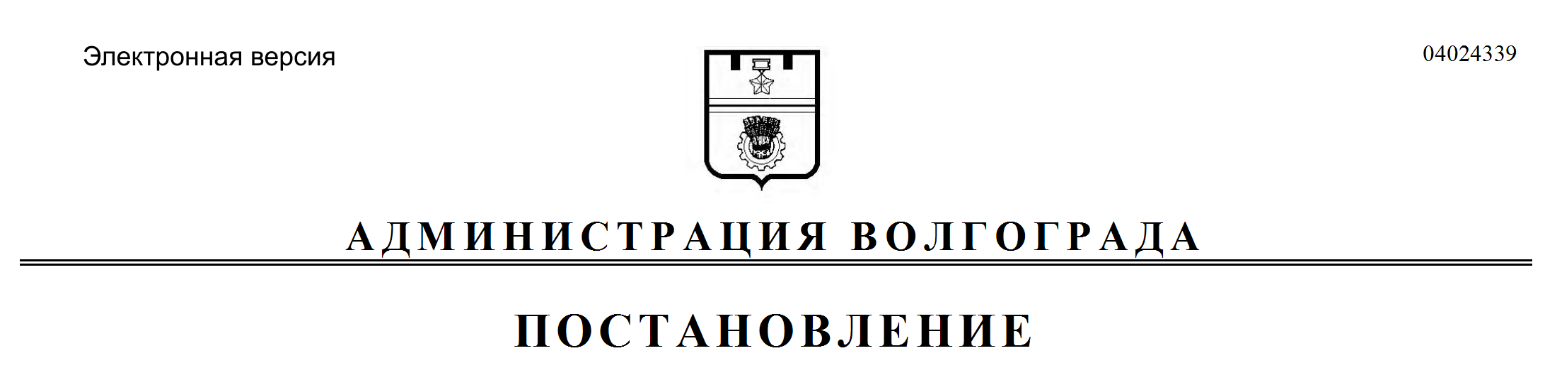 № п/пФилиал Волгограда
ГКУ ВО «МФЦ»Часы и дни приемаАдрес12341.Филиал по работе с заявителями Дзержинского района ВолгоградаПонедельник – пятница: с 09.00 час. до 20.00 час., суббота с 09.00 час. до 15.30 час.400048, Волгоград, Дзержинский район, пр-кт им. Маршала Советского Союза Г.К.Жукова, 12512342.Филиал по работе с заявителями Советского района ВолгоградаПонедельник – пятница: с 09.00 час. до 20.00 час., суббота с 09.00 час. до 15.30 час.400011, Волгоград, Советский район, ул. Даугавская, 43.Филиал по работе с заявителями Красноармейского района ВолгоградаПонедельник – пятница: с 09.00 час. до 20.00 час., суббота с 09.00 час. до 18.00 час., воскресенье с 09.00 час. до 14.30 час.400096, Волгоград, Красноармейский район, ул. Брестская, 19а4.Филиал по работе с заявителями Тракторозаводского района ВолгоградаПонедельник – пятница: с 09.00 час. до 20.00 час., суббота с 09.00 час. до 18.00 час., воскресенье с 09.00 час. до 14.30 час.400006, Волгоград, Тракторозаводский район, пр-кт им. В.И.Ленина, 2115.Филиал по работе с заявителями Центрального района ВолгоградаПонедельник – пятница: с 09.00 час. до 20.00 час., суббота с 09.00 час. до 15.30 час.400066, Волгоград, Центральный район,
ул. Комсомольская, 106.Филиал по работе с заявителями Краснооктябрьского района ВолгоградаПонедельник – пятница: с 09.00 час. до 20.00 час., суббота с 09.00 час. до 15.30 час.400105, Волгоград,Краснооктябрьский район, ул. Богунская, 127.Филиал по работе с заявителями Краснооктябрьского района ВолгоградаПонедельник – пятница: с 09.00 час. до 20.00 час., суббота с 09.00 час. до 15.30 час.400040, Волгоград, Краснооктябрьский район, ул. им. Бажова, 118.Филиал по работе с заявителями Ворошиловского района ВолгоградаПонедельник – пятница: с 09.00 час. до 20.00 час., суббота с 09.00 час. до 15.30 час.400120, Волгоград, Ворошиловский район,
ул. милиционера Буханцева, 209.Филиал по работе с заявителями Кировского района ВолгоградаПонедельник – пятница: с 09.00 час. до 20.00 час., суббота с 09.00 час. до 15.30 час.400059, Волгоград, Кировский район, ул. 64-й Армии, 71д№ п/пФилиал Волгограда
ГКУ ВО «МФЦ»Телефон1231.Филиал по работе с заявителями Дзержинского района Волгограда92-30-031232.Филиал по работе с заявителями Советского района Волгограда92-30-053.Филиал по работе с заявителями Красноармейского района Волгограда92-30-064.Филиал по работе с заявителями Тракторозаводского района Волгограда92-30-075.Филиал по работе с заявителями Центрального района Волгограда92-30-026.Филиал по работе с заявителями Краснооктябрьского района Волгограда (по ул. Богунской)92-30-087.Филиал по работе с заявителями Краснооктябрьского района Волгограда (по ул. им. Бажова)92-30-088.Филиал по работе с заявителями Ворошиловского района Волгограда97-98-079.Филиал по работе с заявителями Кировского района Волгограда92-30-04